   Westcott Primary School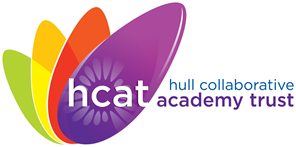 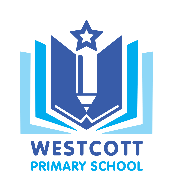 ‘Inspiring independence and a love for learning’  Westcott Street                                                               Email: admin@westcott.hull.sch.uk	Kingston upon Hull                                                         Website: www.westcott.hull.dbprimary.com	HU8 8NB	Telephone: 01482 783576 14th March 2019Dear Parent/CarerWe are inviting parents to join us for Easter crafts on Tuesday 2nd April. Early Years parents will be invited to join their children in the hall from 9am to 10.30am and KS1 (Yrs 1&2) parents will be invited to join their children in class from 1.15pm. This is an opportunity for some family fun!We will be holding our annual Easter Bonnet Parade at 2.50 pm on Thursday 4th April around the KS2 playground (weather permitting). Please can children bring bonnets to school with them on the Wednesday morning just in case any children forget their bonnet. There will be a first and second prize awarded for a child in each class.Yours SincerelyMiss Murray Early Years Teacher  Headteacher: Miss D TagueAssistant Deputy Head: Miss C Evers    Westcott Primary School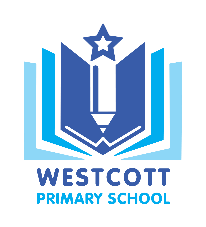 ‘Inspiring independence and a love for learning’  Westcott Street                                                               Email: admin@westcott.hull.sch.uk	Kingston upon Hull                                                         Website: www.westcott.hull.dbprimary.com	HU8 8NB	Telephone: 01482 783576 14th March 2019Dear Parent/CarerWe are inviting parents to join us for Easter crafts on Tuesday 2nd April. Early Years parents will be invited to join their children in the hall from 9am to 10.30am and KS1 (Yrs 1&2) parents will be invited to join their children in class from 1.15pm. This is an opportunity for some family fun!We will be holding our annual Easter Bonnet Parade at 2.50 pm on Thursday 4th April around the KS2 playground (weather permitting). Please can children bring bonnets to school with them on the Wednesday morning just in case any children forget their bonnet. There will be a first and second prize awarded for a child in each class.Yours SincerelyMiss Murray Early Years Teacher  Headteacher: Miss D TagueAssistant Deputy Head: Miss C Evers 